LIGA DE ENSINO DO RIO GRANDE DO NORTE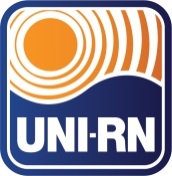 CENTRO UNIVERSITÁRIO DO RIO GRANDE DO NORTEResoluções – Ano 2021NºAssuntoData001/2021Manter o ensino remoto27 janeiro002/2021Ratificar, Ad referendum, extinção Curso Tec Gestão Comercial17 fever003/2021Ofertar ensino híbrido, em caráter excepcional e temporal28 julho004/2021Aprovar Regulamento Curricularização Extensão28 julho005/2021Aprovar Calendário Acadêmico 2022.1 2022.217 dezem006/2021Reconduzir membros do CONSUNI17 dezem